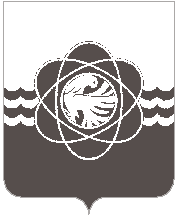 П О С Т А Н О В Л Е Н И Еот___07.02.2018___ №__101__	В соответствии с постановлением Правительства Российской Федерации от 30.12.2017 № 1716 «О внесении изменений в некоторые акты Правительства Российской Федерации по вопросам устройства детей-сирот и детей, оставшихся без попечения родителей, на воспитание в семьи», законом Смоленской области от 31.01.2008 № 7-з «О наделении органов местного самоуправления муниципальных районов и городских округов Смоленской области государственными полномочиями по организации и осуществлению деятельности по опеке и попечительству», решением Десногорского городского Совета от 29.05.2008 № 640 «Об органе, уполномоченном осуществлять государственные полномочия по организации и осуществлению деятельности по опеке и попечительству»Администрация муниципального образования «город Десногорск» Смоленской области постановляет:Внести в Административный регламент предоставления государственной услуги «Выдача заключения о возможности быть усыновителем», переданной на муниципальный уровень, утвержденный постановлением Администрации муниципального образования «город Десногорск» Смоленской области от 14.06.2016 № 619 (далее – Административный регламент) следующие изменения:1.1. В разделе 2.4 Административного регламента слова «в течение 10 дней со дня представления документов, предусмотренных подразделом 2.6.1 раздела 2.6 Административного регламента» заменить словами «в течение 10 рабочих дней со дня подтверждения соответствующими уполномоченными органами сведений, предусмотренных подразделом 2.6.1 раздела 2.6 Административного регламента»;1.2. Раздел 2.6 Административного регламента изложить в следующей редакции:«2.6.1. Гражданин Российской Федерации, желающий усыновить ребенка, подает в орган опеки и попечительства по месту своего жительства заявление с просьбой дать заключение о возможности быть усыновителями (далее - заявление), в котором указываются:- фамилия, имя, отчество (при наличии) гражданина, желающего усыновить ребенка;- сведения о документе, удостоверяющем личность гражданина, желающего усыновить ребенка;- сведения о гражданах, зарегистрированных по месту жительства гражданина, желающего усыновить ребенка;- сведения, подтверждающие отсутствие у гражданина обстоятельств, указанных в подпунктах 9 - 11 пункта 1 статьи 127 Семейного кодекса Российской Федерации;- сведения о получаемой пенсии, ее виде и размере (для лиц, основным источником доходов которых являются страховое обеспечение по обязательному пенсионному страхованию или иные пенсионные выплаты).Гражданин, желающий усыновить ребенка, подтверждает своей подписью с проставлением даты подачи заявления указанные в нем сведения, а также осведомленность об ответственности за представление недостоверной либо искаженной информации в соответствии с законодательством Российской Федерации.К заявлению прилагаются следующие документы:краткая автобиография лица, желающего усыновить ребенка;справка с места работы лица, желающего усыновить ребенка, с указанием должности и размера средней заработной платы за последние 12 месяцев и (или) иной документ, подтверждающий доход указанного лица, или справка с места работы супруга (супруги) лица, желающего усыновить ребенка, с указанием должности и размера средней заработной платы за последние 12 месяцев и (или) иной документ, подтверждающий доход супруга (супруги) указанного лица;заключение о результатах медицинского освидетельствования граждан, намеревающихся усыновить (удочерить), взять под опеку (попечительство), в приемную или патронатную семью детей-сирот и детей, оставшихся без попечения родителей, оформленное в порядке, установленном Министерством здравоохранения Российской Федерации;копия свидетельства о браке (если граждане, желающие усыновить ребенка, состоят в браке);копия свидетельства о прохождении подготовки лиц, желающих принять на воспитание в свою семью ребенка, оставшегося без попечения родителей, на территории Российской Федерации в порядке, установленном пунктом 6 статьи 127 Семейного кодекса Российской Федерации (за исключением близких родственников ребенка, а также лиц, которые являются или являлись усыновителями и в отношении которых усыновление не было отменено, и лиц, которые являются или являлись опекунами (попечителями) детей и которые не были отстранены от исполнения возложенных на них обязанностей).2.6.2. Документы, указанные в пункте 2 подраздела 2.6.1, действительны в течение года со дня выдачи, документы, указанные в пункте 3 подраздела 2.6.1, действительны в течение 6 месяцев со дня выдачи.».1.3. В подразделе 2.7.1 раздела 2.7 Административного регламента слова «непредставление заявителем документов, которые находятся в распоряжении государственных органов, органов местного самоуправления и иных организациях, участвующих в предоставлении государственной услуги» заменить словами «представление гражданином, желающим усыновить ребенка, заявления с просьбой дать заключение о возможности быть усыновителем»;1.4. Подраздел 2.7.2 раздела 2.7 Административного регламента признать утратившим силу;1.5. Абзацы первый-четвертый подраздела 2.7.3 раздела 2.7 Административного регламента изложить в следующей редакции: «2.7.3. При поступлении заявления гражданина, желающего усыновить ребенка, специалист Комитета, ответственный за формирование и направление межведомственного запроса, запрашивает у соответствующих уполномоченных органов подтверждение следующих сведений:- сведения о гражданах, зарегистрированных по месту жительства гражданина, желающего усыновить ребенка;- сведения, подтверждающие отсутствие у гражданина обстоятельств, указанных в подпунктах 9 - 11 пункта 1 статьи 127 Семейного кодекса Российской Федерации;- сведения о получаемой пенсии, ее виде и размере (для лиц, основным источником доходов которых являются страховое обеспечение по обязательному пенсионному страхованию или иные пенсионные выплаты).»;1.6. В подразделах 2.7.5, 2.7.8 раздела 2.7 Административного регламента слова «3 рабочих дня» заменить словами «2 рабочих дня» в соответствующих падежах;1.7. Подраздел 2.7.6 раздела 2.7 Административного регламента изложить в следующей редакции:«2.7.6. Срок подготовки и направления ответа на межведомственный запрос о подтверждении сведений, предусмотренных подразделом 2.7.3 раздела 2.7 Административного регламента, не может превышать 5 рабочих дней со дня поступления запроса в орган или организацию, предоставляющие указанные сведения.Форма и порядок представления ответа на запрос органа опеки и попечительства о подтверждении сведений, предусмотренных абзацем пятым подраздела 2.6.1 настоящего Административного регламента, а также форма соответствующего запроса органа опеки и попечительства устанавливаются Министерством внутренних дел Российской Федерации. Ответ о подтверждении указанных сведений направляется в орган опеки и попечительства в течение 5 рабочих дней со дня получения соответствующего запроса.».1.8. В подразделе 2.9.2 раздела 2.9 Административного регламента абзац второй исключить;1.9. В подразделе 3.1.1 раздела 3.1 Административного регламента первое предложение абзаца третьего изложить в следующей редакции: «При поступлении заявления гражданина, желающего усыновить ребенка, заявления с просьбой дать заключение о возможности быть усыновителем специалист Комитета, ответственный за формирование и направление межведомственного запроса, в течение 2 рабочих дней запрашивает у соответствующих уполномоченных органов подтверждение сведений, указанных гражданином в заявлении в соответствии с абзацами четвертым-шестым подраздела 2.6.1 раздела 2.6 Административного регламента.»;1.10. В подразделе 3.1.5 раздела 3.5 Административного регламента исключить слова «и направляет его заявителю в течение 5 дней со дня его подписания. Одновременно заявителю возвращаются все документы»;1.11. Раздел 3.1 Административного регламента дополнить подразделом 3.1.6 следующего содержания:«3.1.6. Заключение о возможности (невозможности) гражданина быть усыновителем направляется (вручается) заявителю в течение 3 дней со дня его подписания.»;1.12. Абзац второй раздела 3.2 изложить в следующей редакции:«В целях подготовки заключения о возможности граждан быть усыновителями орган опеки и попечительства в течение 3 рабочих дней со дня подтверждения соответствующими уполномоченными органами сведений, предусмотренных подразделом 2.6.1 раздела 2.6 настоящего Административного регламента, проводит обследование условий жизни лиц, желающих усыновить ребенка, в ходе которого определяется отсутствие установленных Семейным кодексом Российской Федерации обстоятельств, препятствующих усыновлению ребенка, и в течение 3 дней оформляет акт по результатам обследования по форме согласно приложению № 1 к настоящему Административному регламенту.».1.13. В подразделе 3.3.2 раздела 3.2 Административного регламента слова «10 дней со дня представления документов» заменить словами «10 рабочих дней со дня подтверждения соответствующими уполномоченными органами сведений, предусмотренных подразделом 2.6.1 раздела 2.6 Административного регламента». 1.14. Раздел 3.3 Административного регламента дополнить подразделами 3.3.3, 3.3.4 следующего содержания: «3.3.3. Орган опеки и попечительства на основании заключения о возможности граждан быть усыновителями в течение 3 дней со дня его подписания вносит сведения о лицах, желающих усыновить ребенка, в журнал учета лиц, желающих усыновить ребенка.3.3.4. Постановка на учет в качестве кандидатов в усыновители граждан, желающих усыновить ребенка и имеющих заключение о возможности быть опекуном, выданное в порядке, установленном Правилами подбора, учета и подготовки граждан, выразивших желание стать опекунами или попечителями несовершеннолетних граждан либо принять детей, оставшихся без попечения родителей, в семью на воспитание в иных установленных семейным законодательством Российской Федерации формах, утвержденными постановлением Правительства Российской Федерации от 18 мая 2009 г. № 423, осуществляется органом опеки и попечительства на основании заявления таких граждан и представленного ими заключения о возможности быть опекуном.».1.15. Раздел 3.4 Административного регламента изложить в следующей редакции:«3.4.1. Основанием для начала данной административной процедуры является подписания заключения о возможности (невозможности) гражданина быть усыновителем. 3.4.2. Заключение о возможности (невозможности) гражданина быть усыновителем направляется (вручается) заявителю в виде документа, оформленного по форме согласно приложению № 2 к настоящему Административному регламенту, в течение 3 дней со дня его подписания.3.4.3. Вместе с заключением о возможности (невозможности) гражданина быть усыновителем заявителю возвращаются все представленные документы и разъясняется порядок обжалования соответствующего акта или заключения. Копии указанных документов хранятся в органе опеки и попечительства.».Настоящее постановление разместить на сайте Администрации муниципального образования «город Десногорск» Смоленской области и опубликовать в газете «Десна».Контроль за исполнением настоящего постановления возложить на заместителя Главы муниципального образования по социальным вопросам А.А. Новикова.  Глава муниципального образования «город Десногорск» Смоленской области 				        А.Н. ШубинО внесении изменений в Административный регламент предоставления государственной услуги «Выдача заключения о возможности гражданина быть усыновителем», переданной на муниципальный уровень 